AGENDA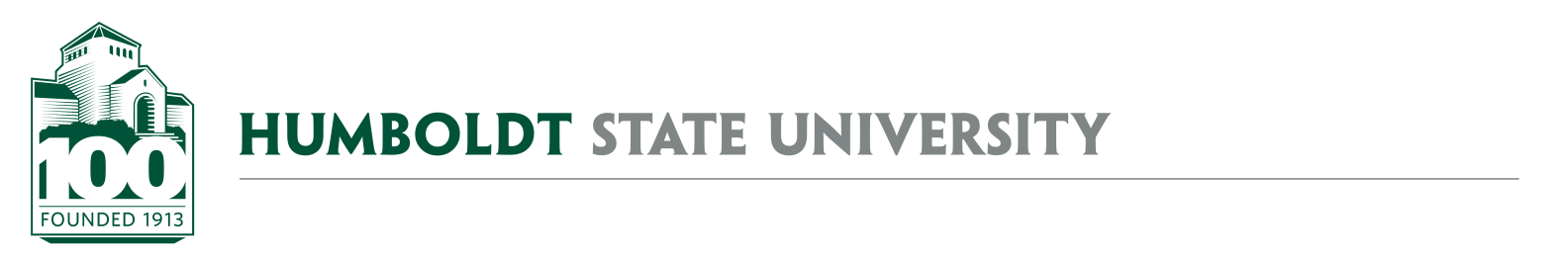 University Space & Facilities Advisory CommitteeMEETING LOCATION: SBS_405MEETING TIME: 1:00-2:30pm, Friday, March 8, 2019February 8 and February 22, 2019 Meeting NotesApprove meeting minutes  - Review main points from Vacated Space discussion (2/22/19)AY1819 USFAC DetailsStudent repsUSFAC SubcommitteesLandscape Working GroupNaming CommitteeSports Facilities Scheduling CommitteeFacilities Use GroupVacated Space Working Group - Discussed below in 4.b.Space Management IssuesMath Space Swap – Space-type change proposed (added after agenda was circulated)Self-Instruction Lab (BSS_316A) to Lecturer officesResearch Space (BSS_312 – which was being used as Lecturer offices) to Self-Instruction Lab for Math and Computer ScienceVacated Space Working GroupRequest for proposals updateAthletics is being asked to organize toursLactation accommodations (see attached AE Bulletin from state)University Senate involvement – PolicyExample of a Building Space Report Future FacilitiesLink automated Report – update on discussions with MetaBIMClassroom furniture issuesClassroom furniture project for summer 2019Utilization Calculations (see attached Draft Building Space Report)Funding plan for furniture refresh in different space types – USFAC role?Disappearing classroom furniture – USFAC role?Physical Master Plan – No Update Capital Outlay Plan – Update from MikeFUTURE AGENDA ITEMSIAPB – Review proposed process and discuss role of USFAC within that frameworkPrivate Use Reporting & Research Space TrackingFormalization of our Mural approval process and guidelinesATTACHMENTS & LINKSMinutes from 2/8/19 & 2/22/19 USFAC MeetingsLink to formal RFP Vacated Space announcement from 3/1/19State of California "lactation accommodations" - see page 7 (AE Bulletin 2019-01...pdf)Draft SH Building Report with notes (pdf)REMINDER- Next USFAC meeting is planned for 4/5/19, and it’s planned to be a full USFAC meeting, 1:00-2:30, SBS_405. The focused group meeting was canceled due to spring break.